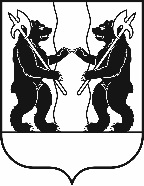 М У Н И Ц И П А Л Ь Н Ы Й С О В Е ТЯрославского муниципального районаР Е Ш Е Н И Е25.11.2021                                                                                                                              № 117Об утверждении проекта дополнительного соглашения
к Соглашению о передаче осуществления полномочий в сфере культуры
Курбского сельского поселения
Ярославскому муниципальному районуПринято на заседанииМуниципального СоветаЯрославского муниципального района«25» ноября 2021 г. В соответствии с Федеральным законом от 6 октября 2003 года
№ 131 – ФЗ «Об общих принципах организации местного самоуправления в Российской Федерации», учитывая решение Муниципального Совета Курбского сельского поселения Ярославского муниципального района, МУНИЦИПАЛЬНЫЙ СОВЕТ ЯРОСЛАВСКОГО МУНИЦИПАЛЬНОГО РАЙОНА РЕШИЛ:1. Утвердить проект дополнительного соглашения к Соглашению о передаче осуществления полномочий в сфере культуры Курбского сельского поселения Ярославскому муниципальному району, проект которого утвержден решением Муниципального Совета Ярославского муниципального района от 24.12.2020 № 81 (прилагается).2. Контроль за исполнением настоящего Решения возложить на комитет Муниципального Совета Ярославского муниципального района по регламенту, этике, нормотворчеству, обеспечению депутатской деятельности и вопросам местного самоуправления (Фаламеева Е.В.).Глава Ярославского                            Председатель Муниципального Советамуниципального района                         Ярославского муниципального района_________________Н.В. Золотников          ___________________ Е.В.Шибаев      «___»_________________ 2021 года          «___»_________________ 2021 года     УТВЕРЖДЕНрешением Муниципального Совета Ярославского муниципального районаот 25.11.2021 № 117Утверждено решением                                                Утверждено решениемМуниципального Совета                                            Муниципального СоветаКурбского сельского поселения                                 Ярославского муниципального районаот ________________ № _________                           от_________________№ ____________Председатель Муниципального Совета                     Председатель Муниципального СоветаКурбского  сельского поселения                               Ярославского муниципального района___________________ (Д.В. Дешеулин)                      ____________________(Е.В.Шибаев)ПРОЕКТДОПОЛНИТЕЛЬНОЕ СОГЛАШЕНИЕк соглашению о передаче осуществления полномочий в сфере культурыКурбского сельского поселенияЯрославскому муниципальному районуг. Ярославль                                                            «___»_____________2021 г.Органы местного самоуправления Курбского сельского поселения  Ярославского муниципального района в лице Главы Курбского сельского поселения Ярославского муниципального района Пухова Павла Николаевича, действующего на основании Устава Курбского сельского поселения Ярославского муниципального района, с одной стороны, и органы местного самоуправления Ярославского муниципального района в лице Главы Ярославского муниципального района Золотникова Николая Владимировича, действующего на основании Устава Ярославского муниципального района, с другой стороны, совместно именуемые «Стороны», заключили настоящее дополнительное соглашение к соглашению, проект которого утвержден решением Муниципального Совета Ярославского муниципального района от 24.12.2020 № 81, о нижеследующем: 1. Внести в Соглашение о передаче осуществления полномочий в сфере культуры Курбского сельского поселения Ярославскому муниципальному району, проект которого утвержден решением Муниципального Совета Ярославского муниципального района от 24.12.2020 № 81, следующие изменения:1.1. Пункт 3 статьи 3 Соглашения о передаче осуществления полномочий в сфере культуры Курбского сельского поселения
Ярославскому муниципальному району, проект которого утвержден решением Муниципального Совета Ярославского муниципального района от 24.12.2020 № 81,изложить в следующей редакции:«3. Размер межбюджетных трансфертов для осуществления полномочий устанавливается в сумме 997 000 (Девятьсот девяносто семь тысяч) рублей 00 копеек.».2. Настоящее дополнительное соглашение заключено в двух экземплярах, имеющих равную юридическую силу, по одному для каждой из Сторон.3. Настоящее дополнительное соглашение вступает в силу с момента его подписания Сторонами и действует по 31.12.2021.4. Настоящее дополнительное соглашение является неотъемлемой частью Соглашенияо передаче осуществления полномочий в сфере культуры Курбского сельского поселения Ярославскому муниципальному району, проект которого утвержден решением Муниципального Совета Ярославского муниципального района от 24.12.2020 № 81.Администрация поселенияАдрес:ул. Ярославская, д. 13, с. Курба, Ярославский район, Ярославская область, 150533Банковские реквизиты:ИНН 7627029241/КПП 762701001УФК по Ярославской области (АдминистрацияКурбскогосельского поселения л/с 838.01.001.0)р/с 03100643000000017100 внаименование банка: ОТДЕЛЕНИЕ ЯРОСЛАВЛЬ БАНКА РОССИИ//УФК по Ярославской области г.ЯрославльБИК 017888102кор.счет: 40102810245370000065ОКТМО 78650440Администрация районаАдрес:ул. Зои Космодемьянской, д. 10а,  г. Ярославль, 150003 Банковские реквизиты:ИНН 7606009396КПП760601001УФК по Ярославской области (УФ и СЭР Администрации ЯМР)р/с 03100643000000017100 внаименование банка: ОТДЕЛЕНИЕ ЯРОСЛАВЛЬ БАНКА РОССИИ//УФК по Ярославской области г.ЯрославльБИК 017888102кор.счет: 40102810245370000065ОКТМО 78650000КБК 801 202 40014 05 0022 150Глава Курбского сельского поселения_________________  П.Н.ПуховМ.П.Глава Ярославского муниципального района___________________Н.В.ЗолотниковМ.П.